Luktsinnet med kryddorTa olika kryddor (t.ex. kardemumma, kanel, salt, curry, socker) med dig till skolan. Sätt kryddorna i burkar, och beteckna burkarna med en siffra var, så att du vet vad som finns i burkarna.Kryddburkarna skickas från elev till elev. När eleven fått en kryddburk i handen blundar eleven och öppnar burkens kork. Kan eleverna gissa vilken krydda som finns i burkarna med hjälp av sitt luktsinne? Diskutera eller låt eleverna fylla i blanketten, som finns på nästa sida:Vilka kryddor doftar bäst? Vilka luktar illa? Vad tyckte de om doften? Påminde doften om något bekant (t.ex. kardemumma kan ha påmint om kanelbulle, mormor, kalas m.m.)?Du behöver:små burkarkryddor(någonting som eleverna kan använda för att binda för ögonen – experimentet lyckas också utan det här)Exempel på inledning Eleverna diskuterar i par:Finns det kryddor som luktar? Finns det kryddor som inte luktar något?Kopieringsunderlag (tabell) finns på nästa sidaKopieringsunderlag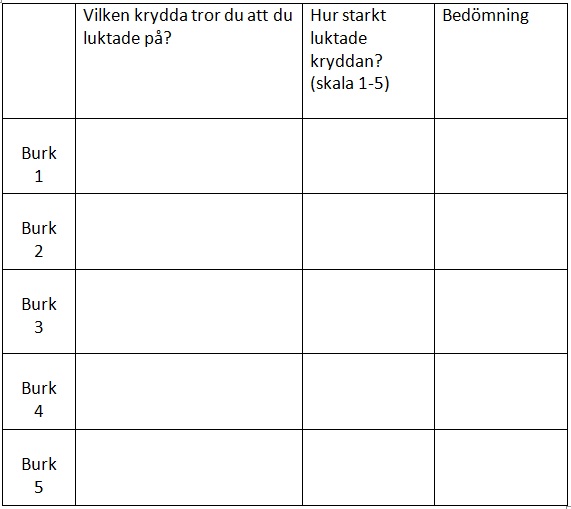 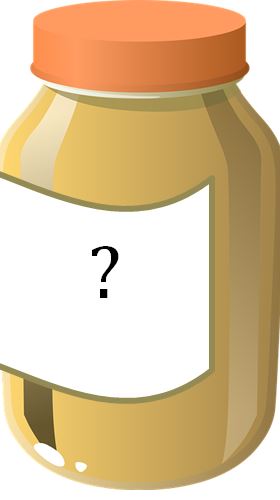 